Karadeniz Technical UniversityDepartment of History, 61080Trabzon, TurkeyCOMITE INTERNATIONAL D’ETUDES PRE-OTTOMANES ET OTTOMANES[INTERNATIONAL COMMITTEE OF PRE-OTTOMAN AND OTTOMAN STUDIES]22ND SYMPOSIUM, 4-8 OCTOBER 2016, TRABZONSecond Circular29 February 2016Dear Colleague,We would like to thank you very much for sending the title of your paper and it’s abstract for the 22nd CIEPO Symposium. 269 (including the panels) abstracts have been received by the CIEPO-22 Organizing Committee and these were transferred to the CIEPO-22 vetting board for double-blind peer review selection process. As a result, the CIEPO-22 vetting board selected 184 papers for the conference. We hope that the symposium will be a rare opportunity for you to meet other colleagues in various fields of Ottoman and pre-Ottoman studies whom you would otherwise rarely encounter. The organizing committee aims to publish the papers which will be presented during the conference. Thus, we urge the participants to send finished papers before the conference by 3.10.2016 or to hand over during the conference to the organizers. We will have a special desk for that. We have included information on some of the accommodation choices in Trabzon to the circular. Please book early to avoid disappointment. The organizing committee cannot arrange hotel and accommodations. The participants should also send the registration fees to the bank account by 31. 05.2016 given in the circular below. Panels and individual presentations are entered into the printed Final Programme by the Organizers if and when the Registration Fee has been paid by the participants.The conference fee (non refundable) of 90 Euros, 100 Dollars or 300 TL (excluding transfer charges outside Turkey), should be sent to the following account:T.C. Ziraat Bankası A.Ş., Üniversite Şubesi, .Swift Code: TCZBTR2ABank Code: 10Branch Code: 1225Account numbers (IBAN):  TR290001001225118226665004 (TRY)             TR830001001225118226665002 (EUR)	             TR560001001225118226665003 (USD) [with a note: “CIEPO conference fee on behalf of ....”]If you have any questions, please do not hesitate to write to me at any time.Sincerely yours,  Kenan İnan On behalf CIEPO 22 Organizing CommitteeLIST OF HOTELS KTÜ Accommodation Facilities Koru Otel (Campus)Single: 100 TLDouble: 150 TLPhone: +90 462 377 35 47E-mail: koruotel@ktu.edu.tr Web: http://teumi.ktu.edu.tr/index_tr.phpSahil Tesisleri (Near the campus)Single: 100 TLDouble: 150 TLPhone: +90 462 377 49 00E-mail: teumi@ktu.edu.trWeb: http://teumi.ktu.edu.tr/sahil/ Meydan District (City Center)USTA OTEL4 StarsBreakfast included Single: 130 TLDouble: 160 TLPhone: +90 462 326 57 00E-mail: reservations@ustaparkhotel.comFUNDA OTEL4 starsBreakfast included Single: 110 TLDouble 200 TLPhone:+90 462 323 17 61E-mail: info@fundahotel.netHORON OTEL3 starsBreakfast included Single: 135 TLDouble: 180 TLPhone: +90 462 326 64 55E-mail: otelhoron@otelhoron.comZORLU GRAND HOTEL5 starsBreakfast included Single: 80 €Double 95 €Phone: +90 462 326 84 00E-mail: zorlugrand@zorlu.comPARK SQUARE OTEL3 starsBreakfast included Single: 90 €Double: 90 €Phone: +90 462 400 46 46E-mail: http://parksquarehotel.com/TS PARK OTELSingle: 100 TL
Double: 160 TL
Triple: 250 TLPhone: (0462) 323 31 41
            (0462) 323 36 70E-mail: info@tsparkotel.comPelitli District (Around the KTÜ’s campus)YALI PARK OTEL4 starsBreakfast includedSingle: 140 TLDouble: 180 TLPhone: +90 462 300 00 11 E-mail: reservation@yaliparkotel.com.trRAMADA OTEL5 yıldızSingle: 110 €Double: 150 €Phone: +90 462 335 30 30E-mail: info@ramadaplazatrabzon.comNOVOTEL4 yıldızSingle: 90 €Double: 110 €Phone: +90 462 455 90 00E-mail: H6710@accor.comImportant Information!The Airport in Trabzon is just a 5-10 minutes walking distance to Karadeniz Technical University’s Campus (this is not a joke). The C Gate of the University faces the airport. Or by paying 15-20 Turkish Liras to taxi you can reach to the campus in five minutes.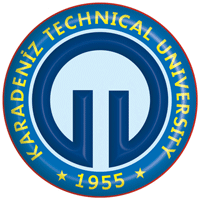 